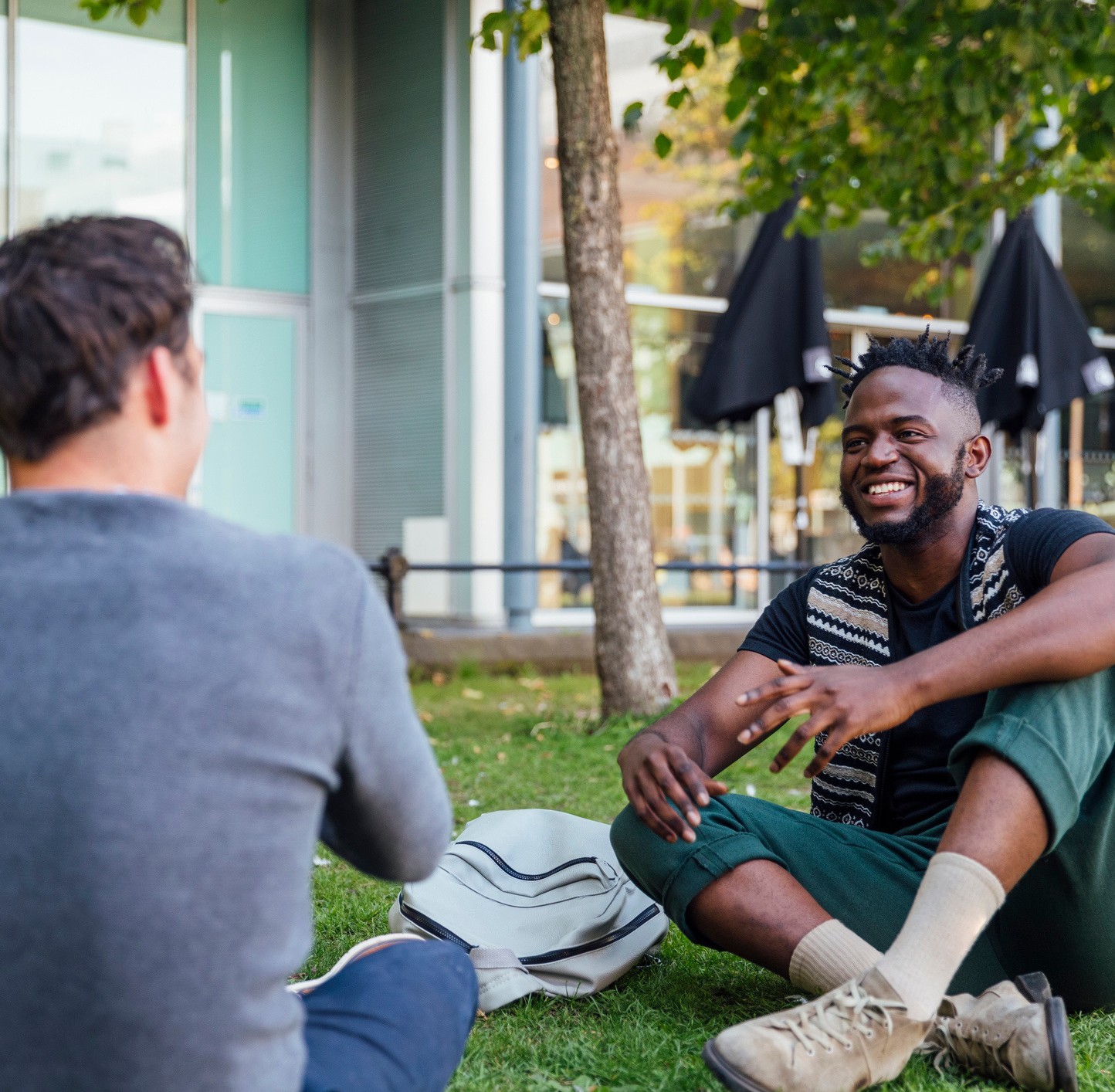 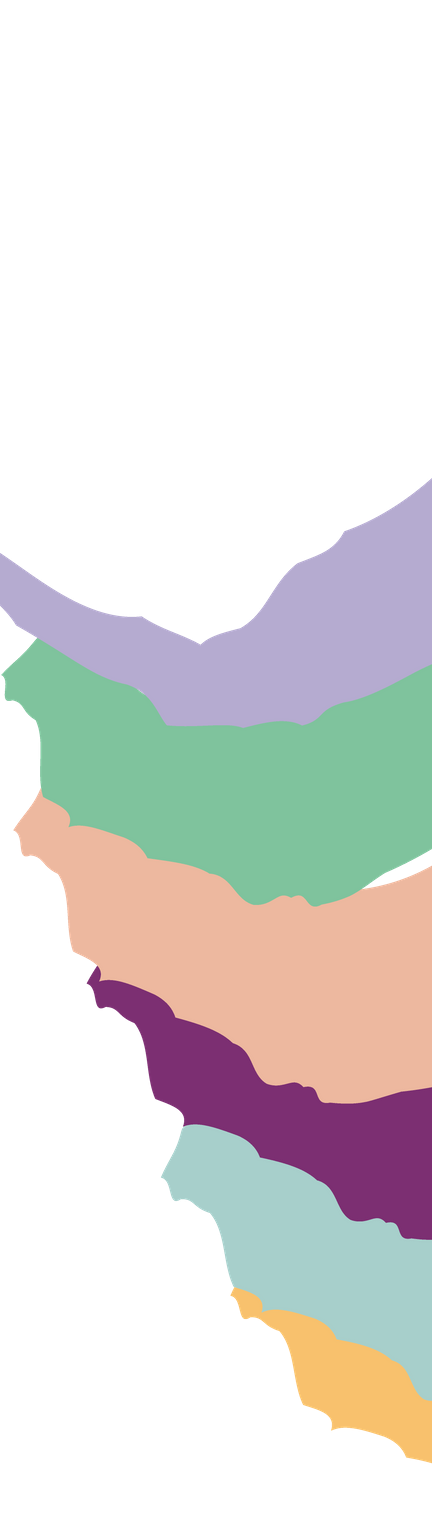 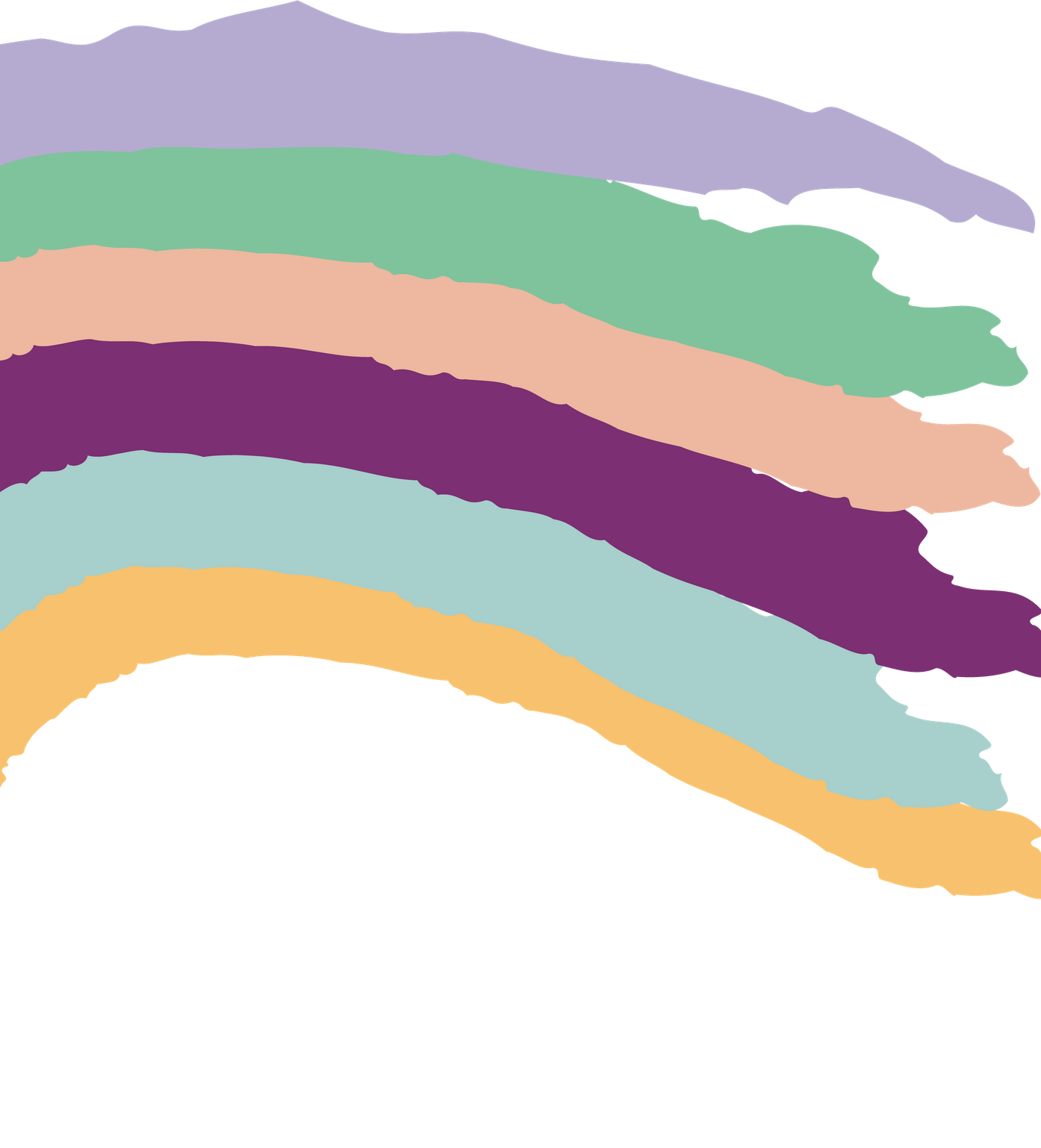 سيؤدي اختبار كوفيد-19 المنتظم، والسريع مرتين بالأسبوع للأشخاص الذين ليس لديهم أعراض إلى إيقاف انتشار الفيروس إلى أحبائك ومجتمعاتنا.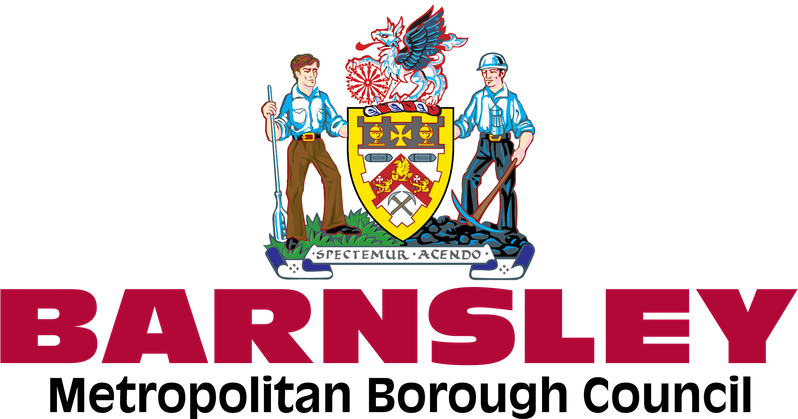 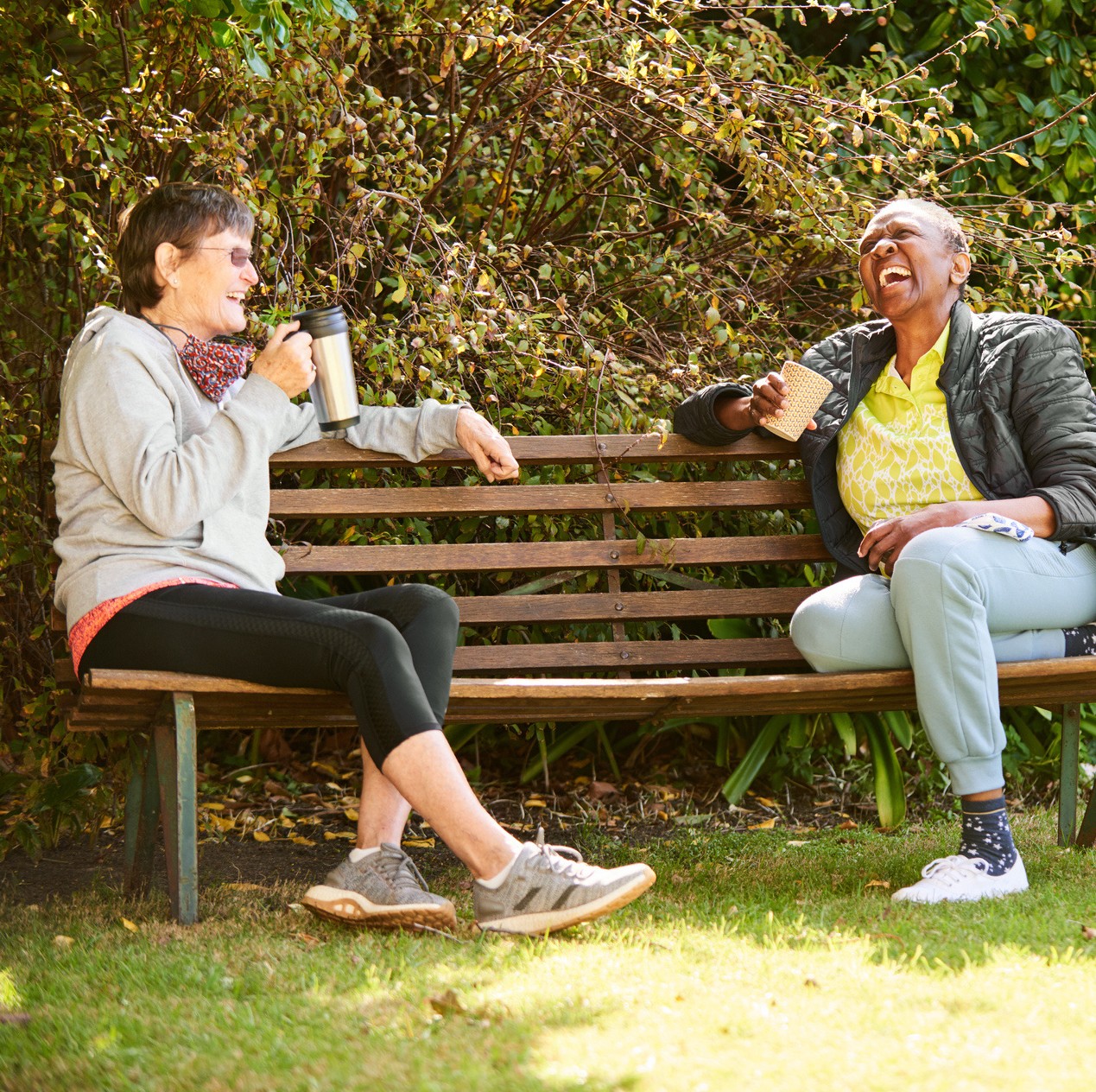 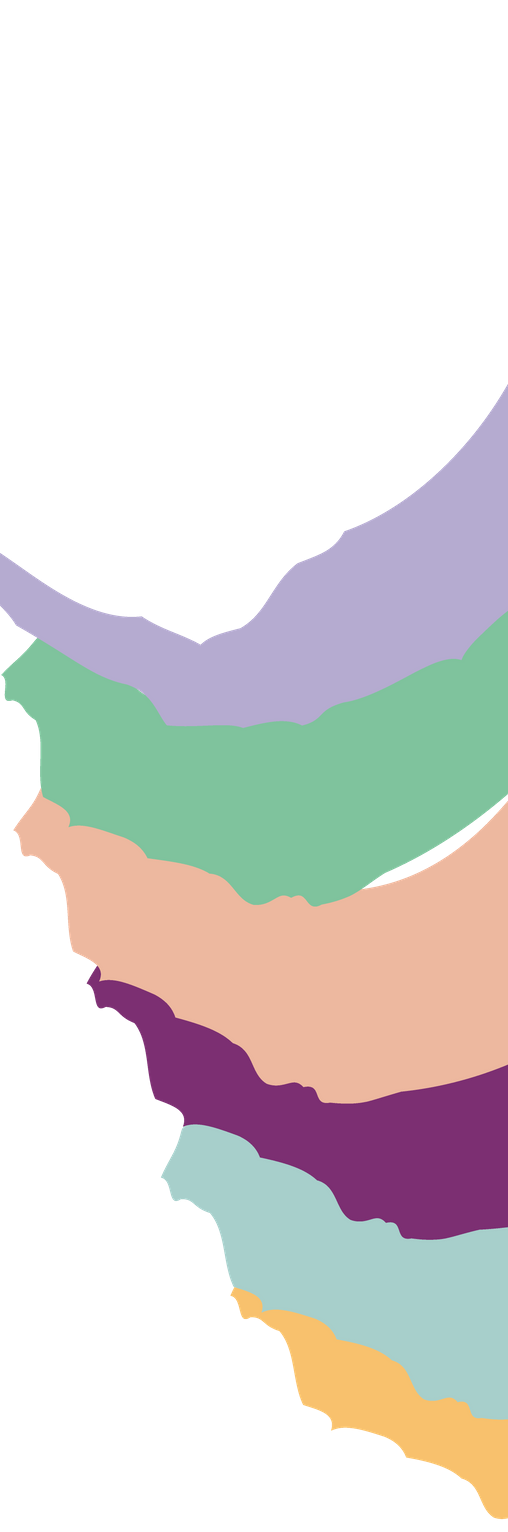 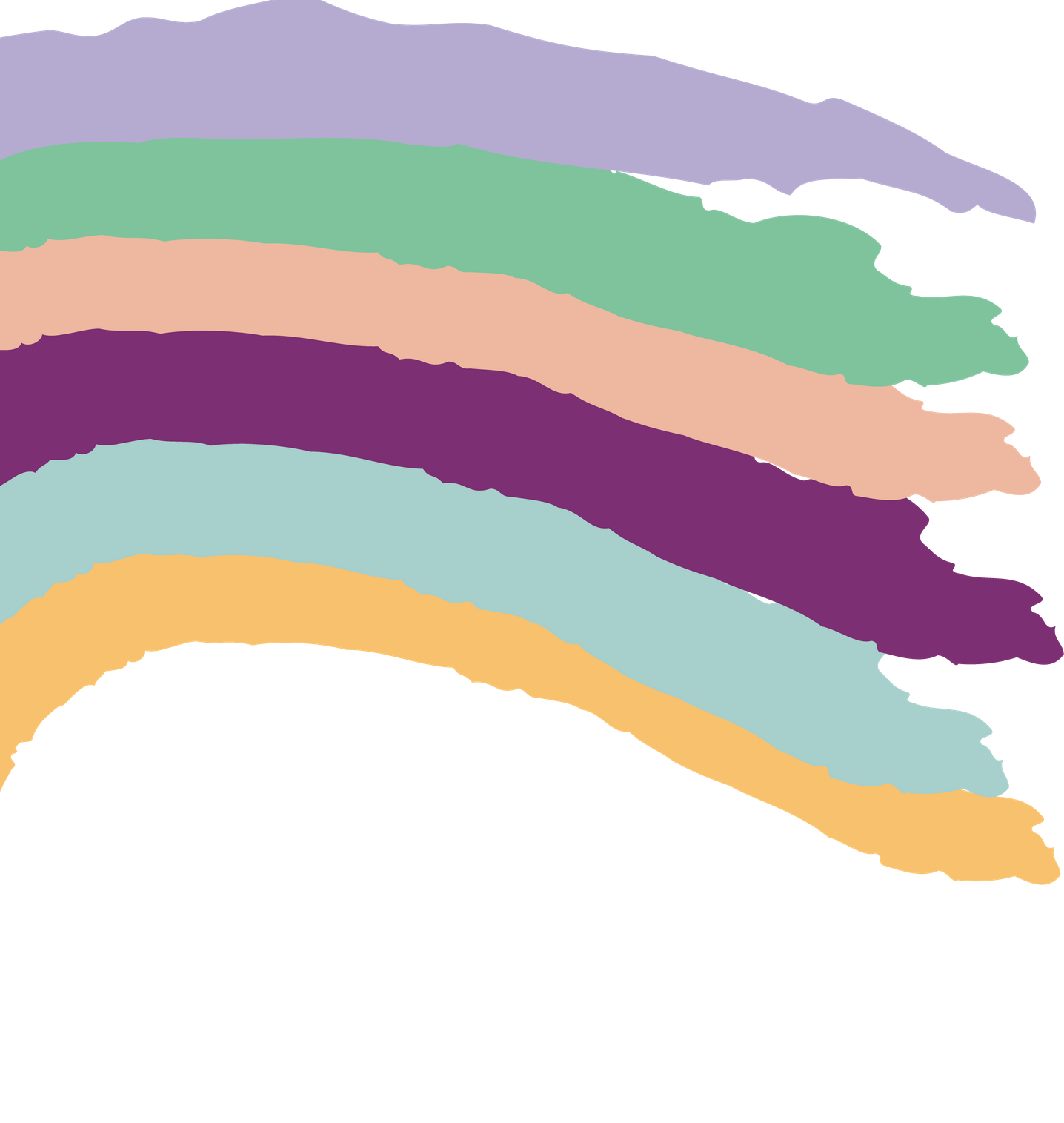 سيؤدي اختبار كوفيد-19 المنتظم، والسريع مرتين بالأسبوع للأشخاص الذين ليس لديهم أعراض إلى إيقاف انتشار الفيروس إلى أحبائك ومجتمعاتنا.ماذا عليك أن تفعل؟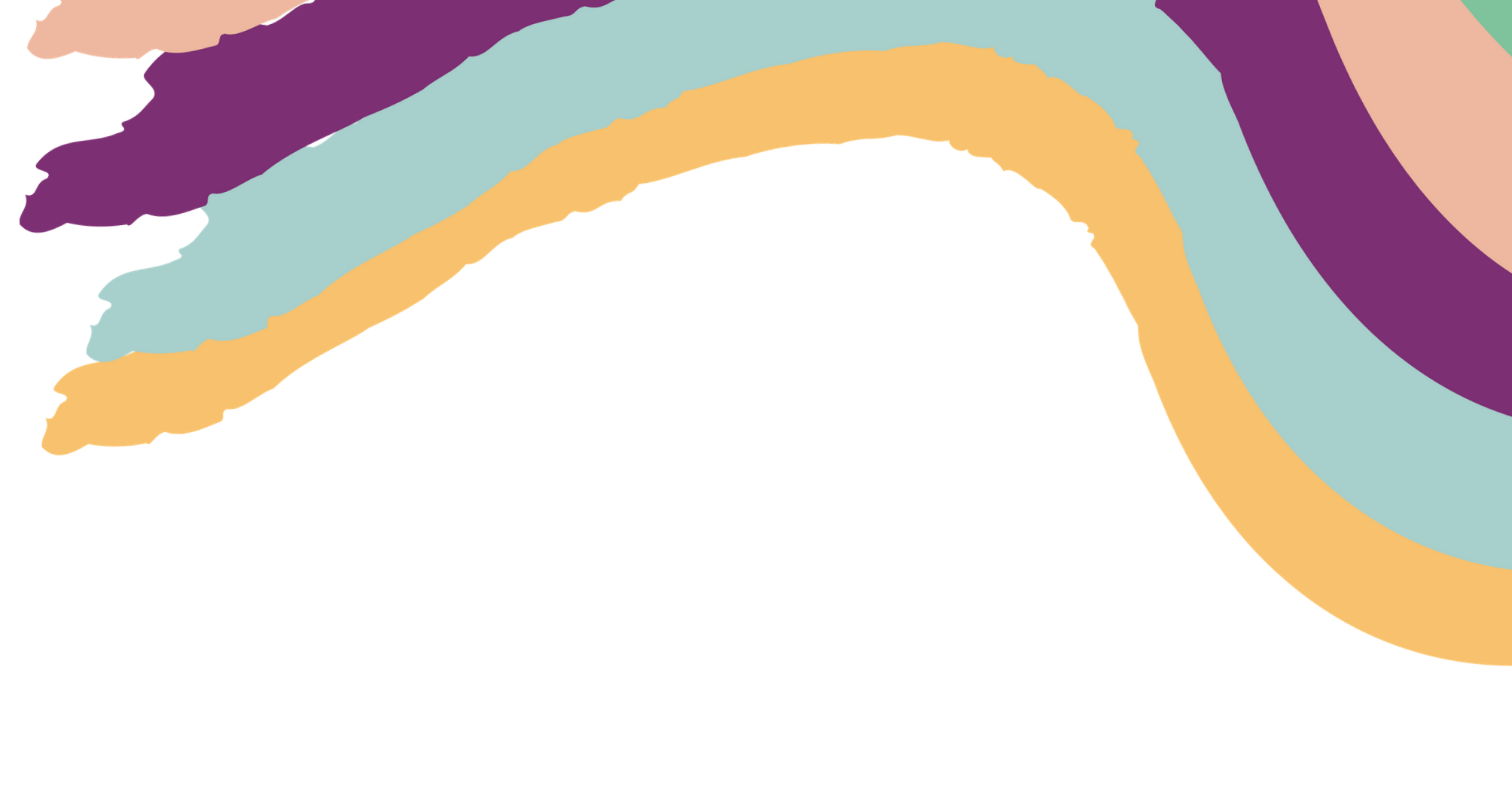 اختبر مرتين أسبوعيًا بفاصل زمني يتراوح بين 3 إلى 4 أيام باستخدام مجموعة أدوات الاختبار المنزلية.من أين تحصل على مجموعات أدوات الاختبار المنزلية المجانية في بارنسليبرامج الاختبار في مكان العمل ( إذا كان مكان عملك مسجلًا في النظام الوطني للاختبار في مكان العمل)، اجمع مجموعات أدوات الاختبار المنزلية من الصيدلية المشاركة، أومن الموقع المجتمعي. يمكنك العثور على أقرب موقع تجميع لك على:maps.test-and-trace.nhs.ukاطلب مجموعات الاختبار المنزلي عبر الإنترنت على:gov.uk/order-coronavirus-rapid-lateral-flow-testsتحتوي كل حزمة على سبعة اختبارات وأي شخص يبلغ من العمر 
18 عامًا فأكثر يمكنه جمعها مجانًا دون موعد.اكتشف المزيد على nhs.uk/coronavirusأي شخص لديه أعراض كوفيد-19 - ارتفاع في درجة الحرارة، سعال جديد لا يتوقف، أو تغير/ فقد في حاسة التذوق أو الشم - يجب عليك الاستمرار في طلب اختبار PCR (اختبار تفاعل البوليمراز المتسلسل) عبر الإنترنت على موقع gov.uk/get-coronavirus-test أو عن طريق الاتصال بالرقم 119.#KeepingBarnsleyMoving